29.3	MATHEMATICS	29.3.1	Mathematics Paper 1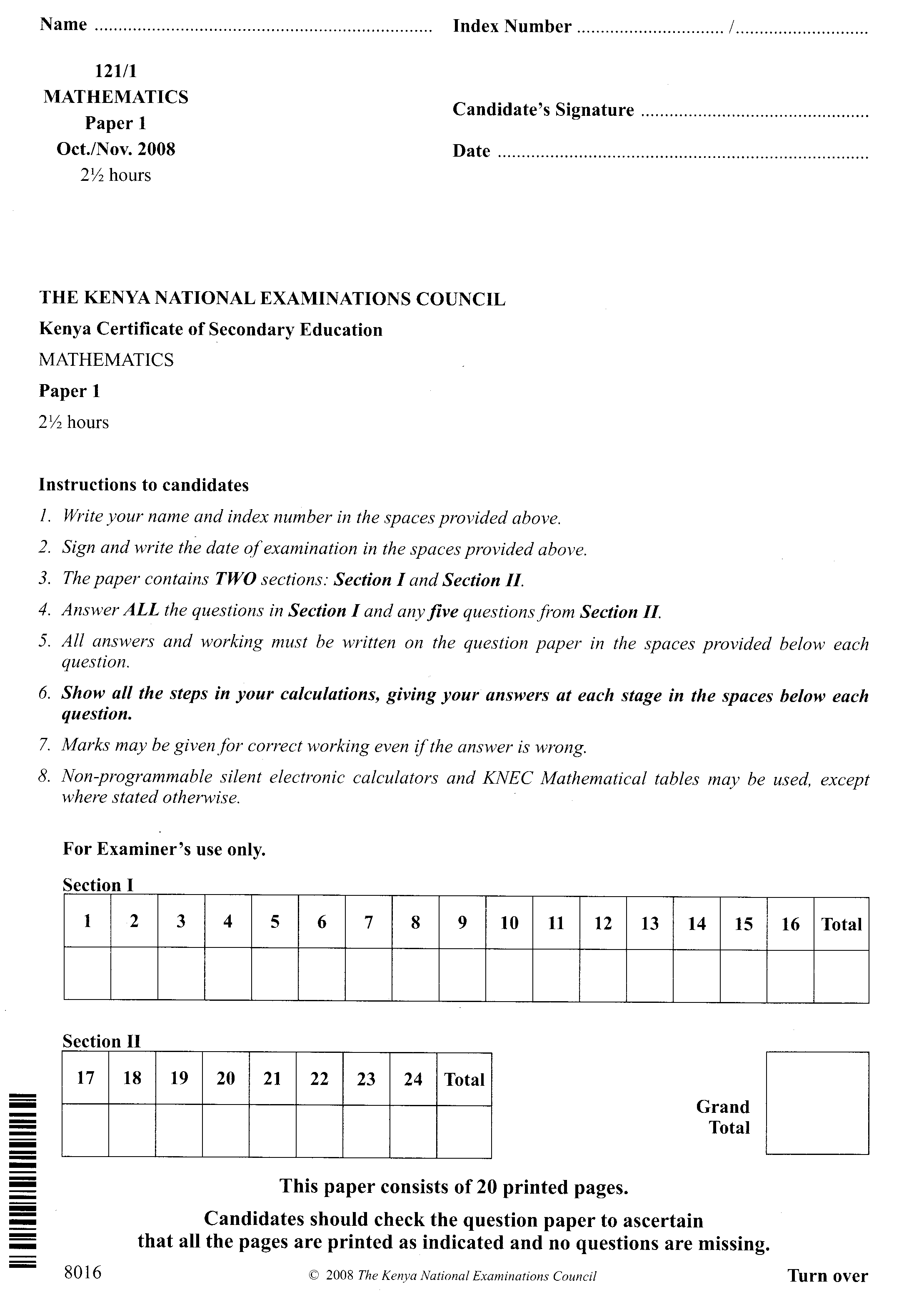 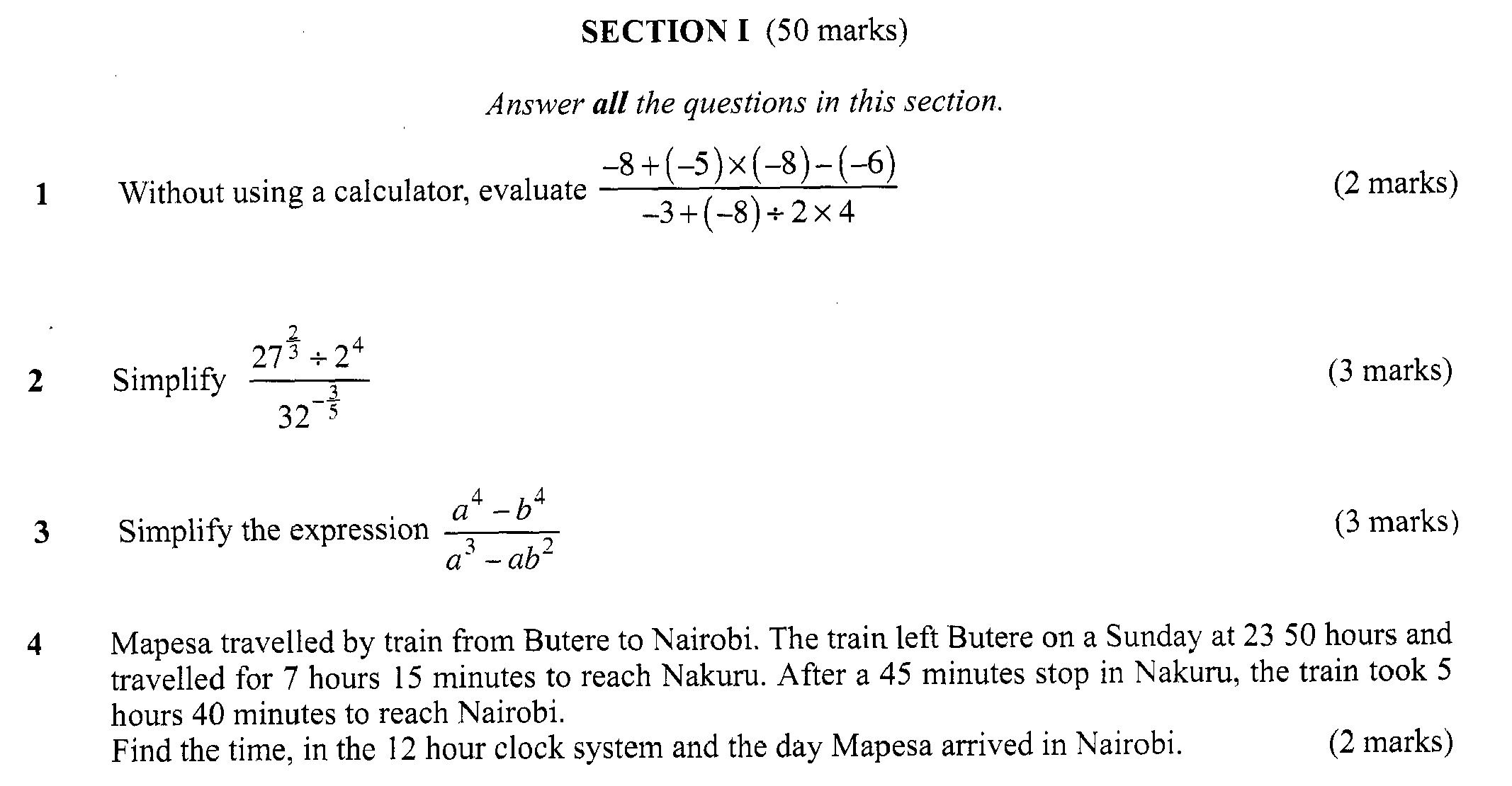 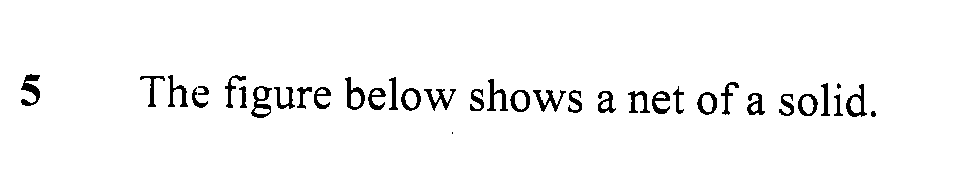 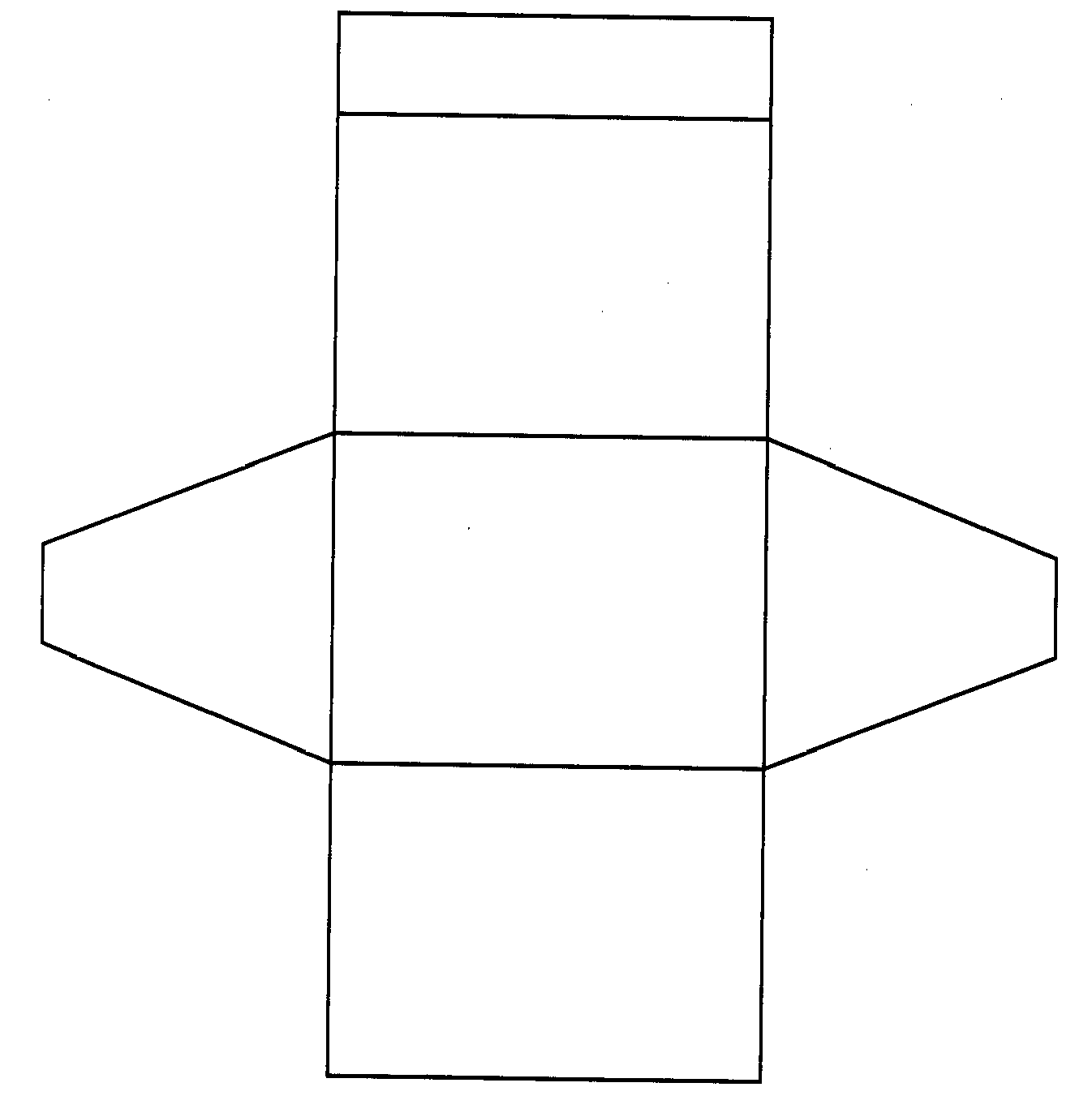 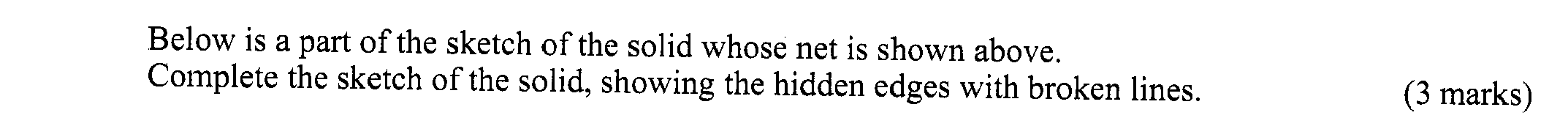 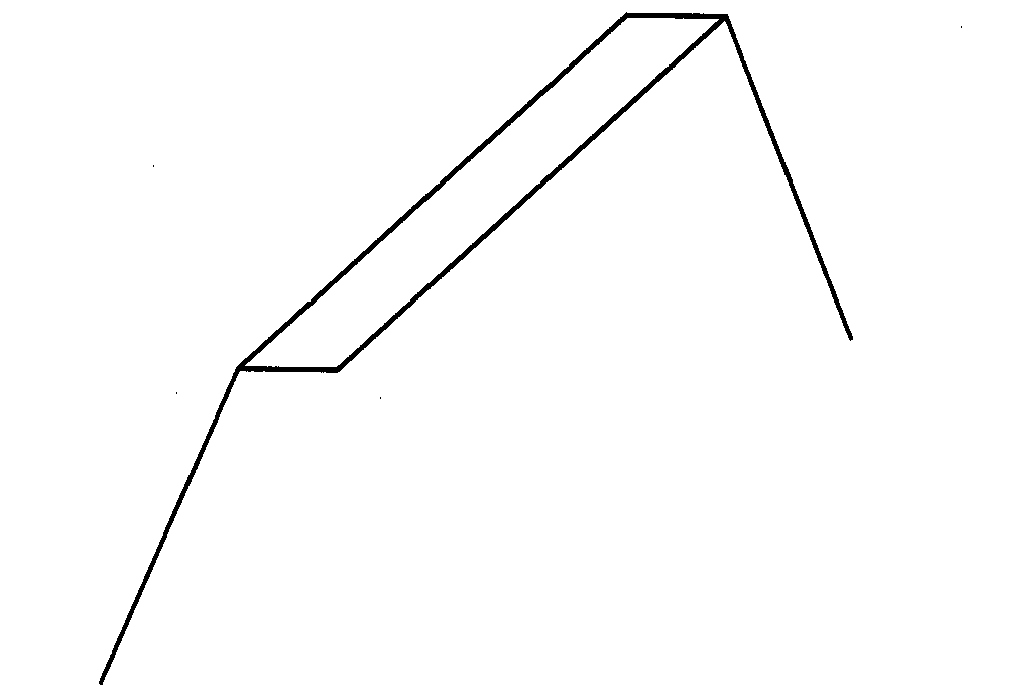 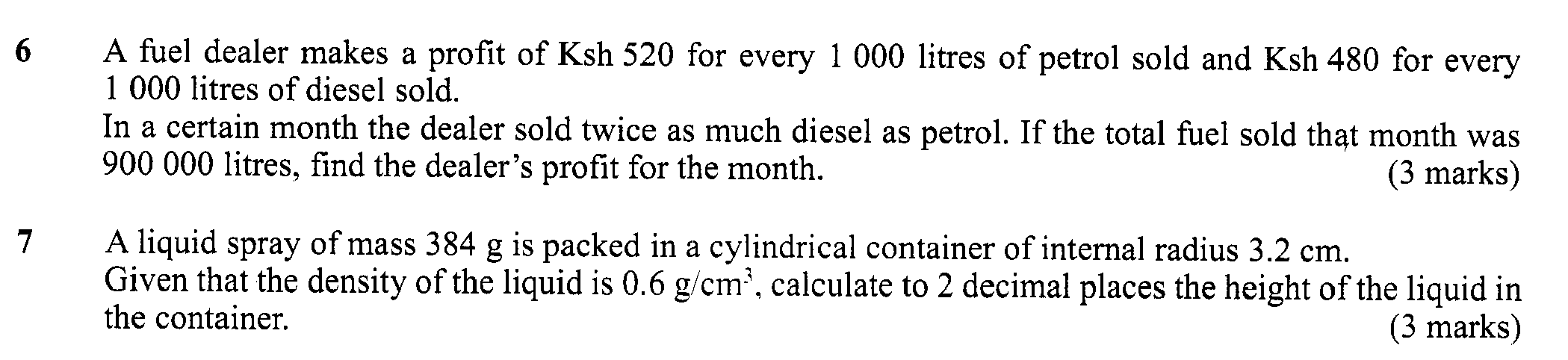 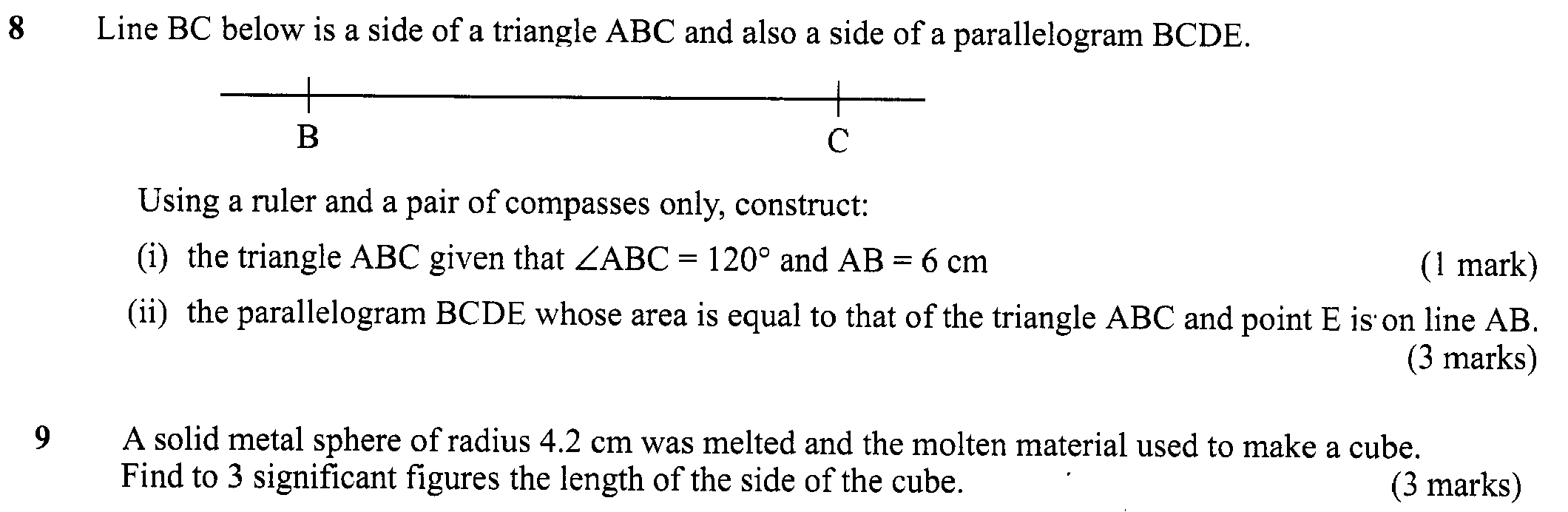 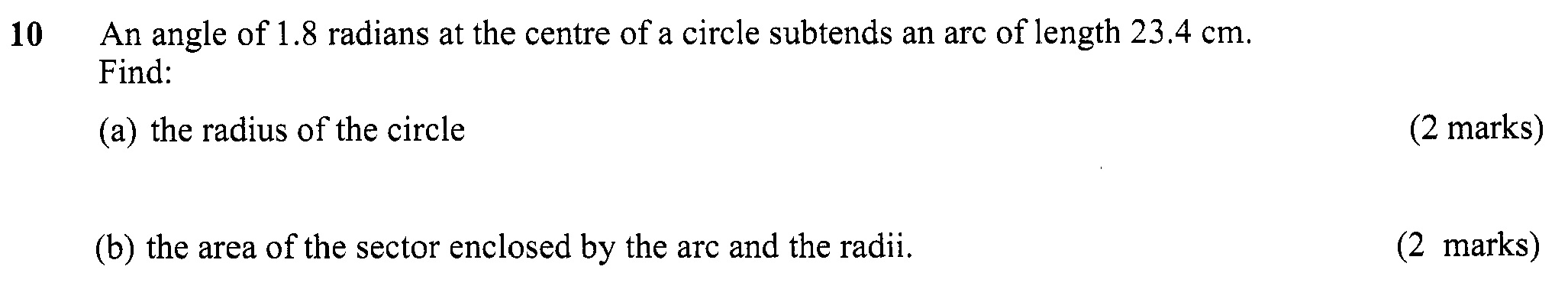 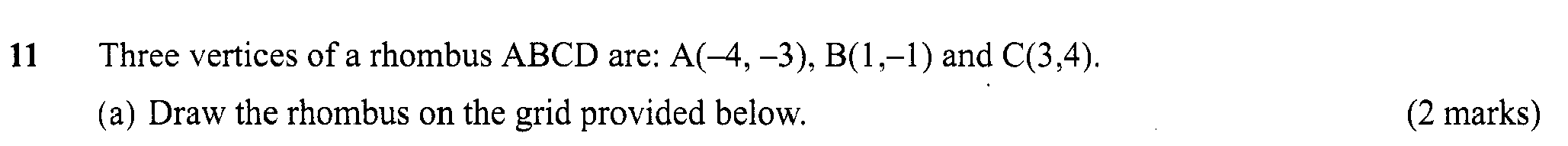 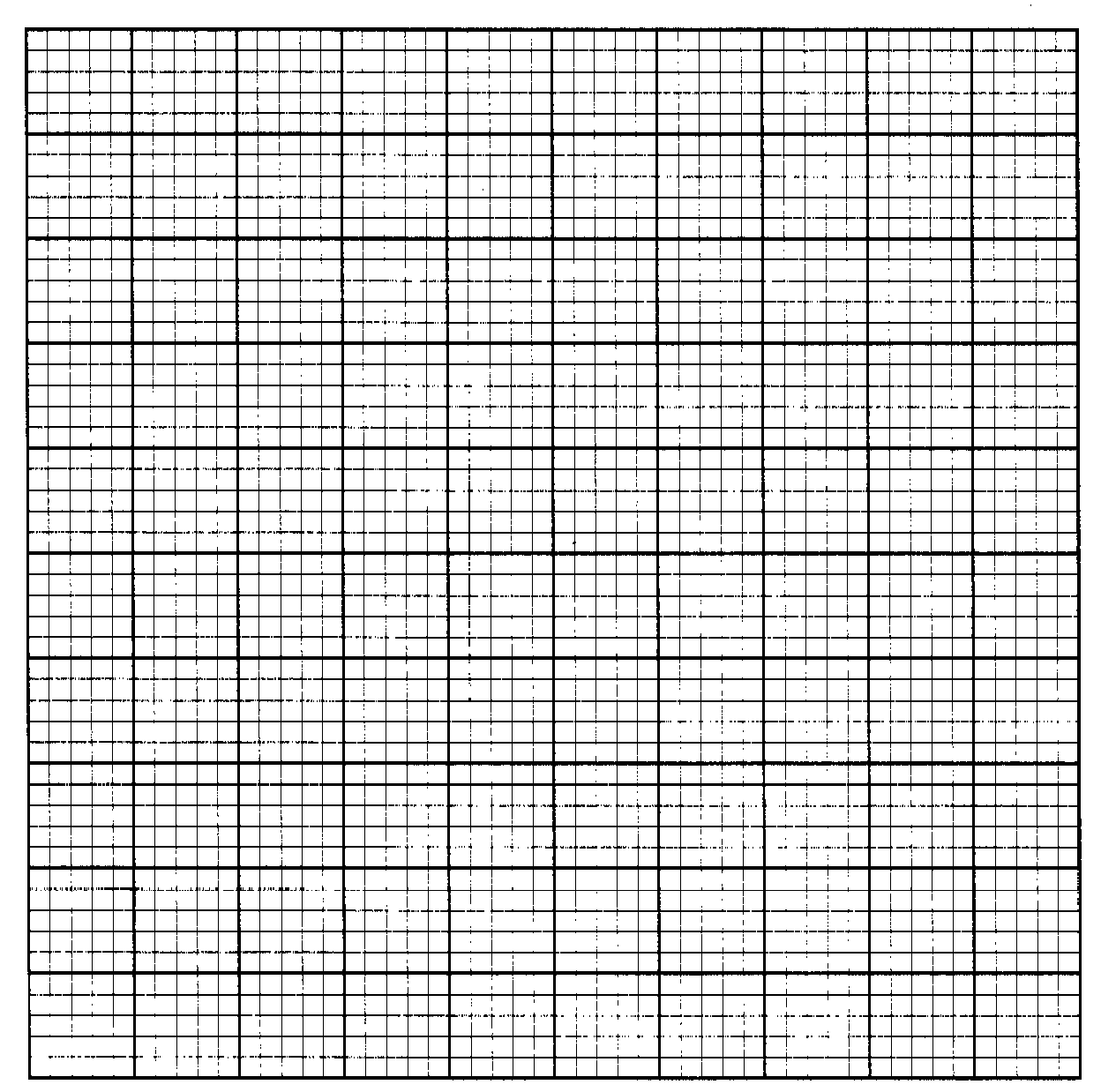 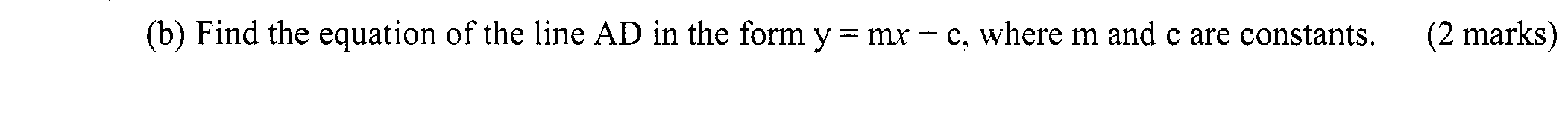 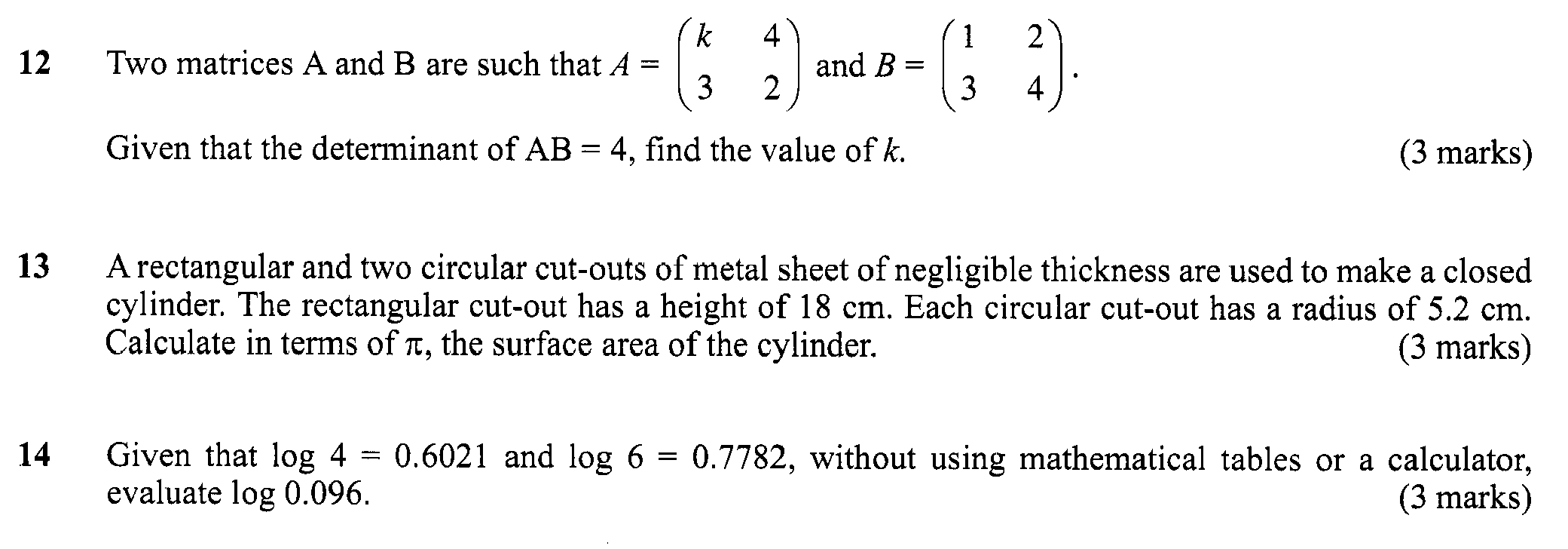 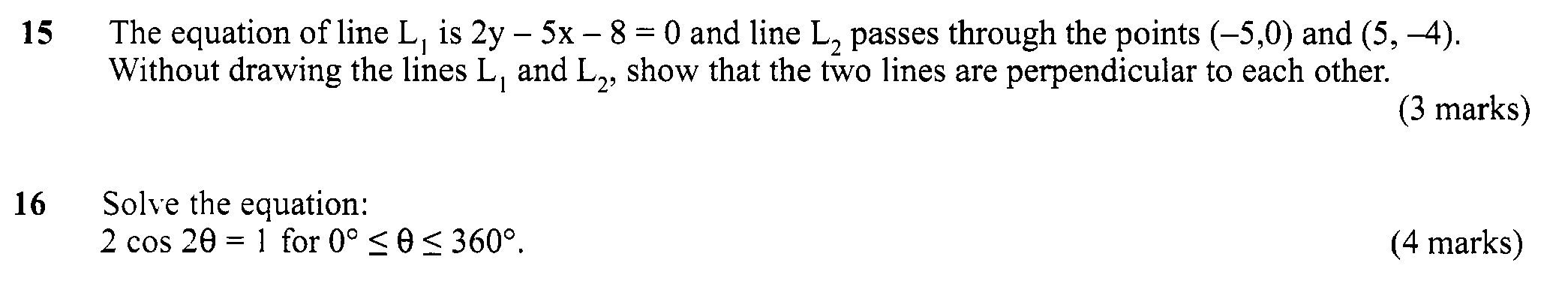 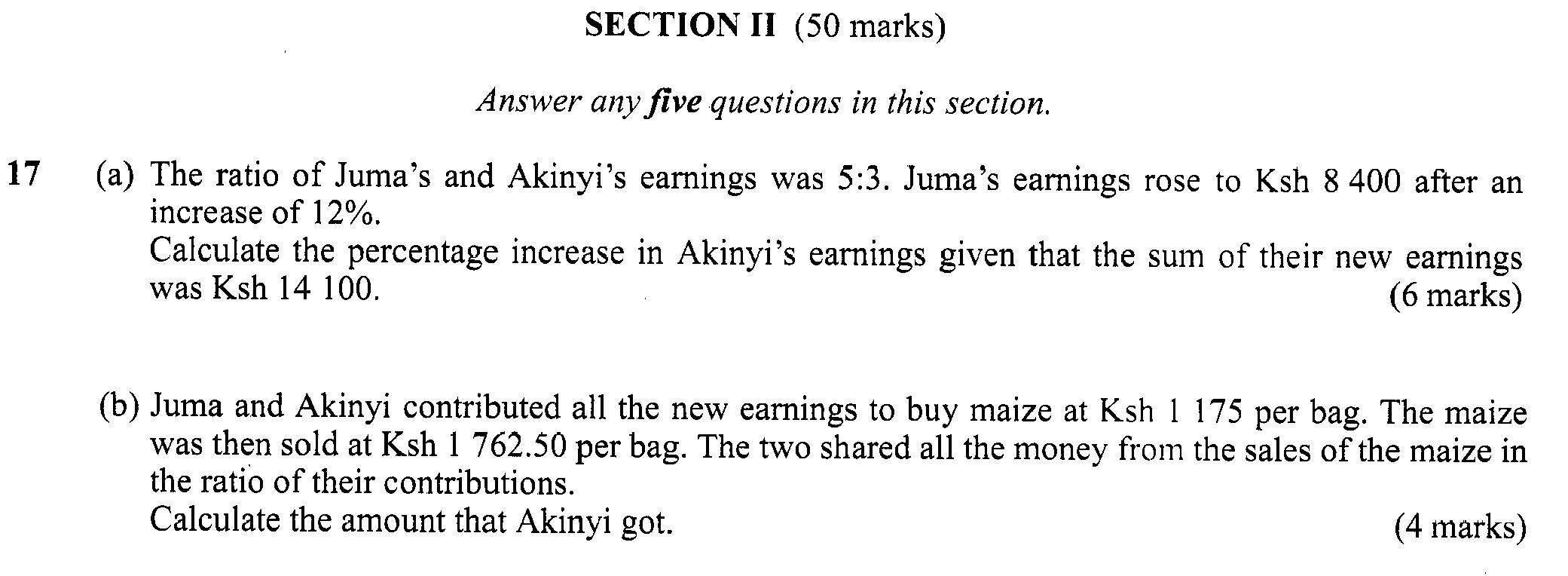 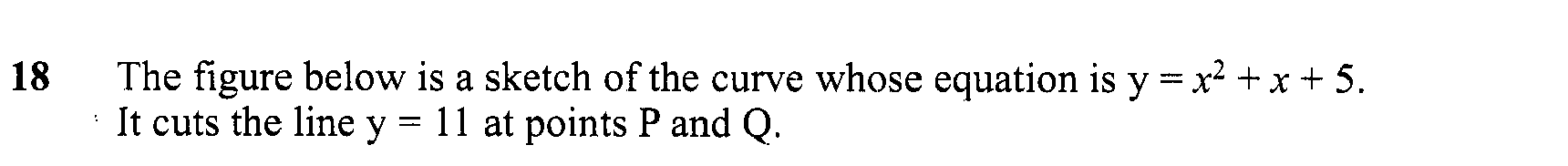 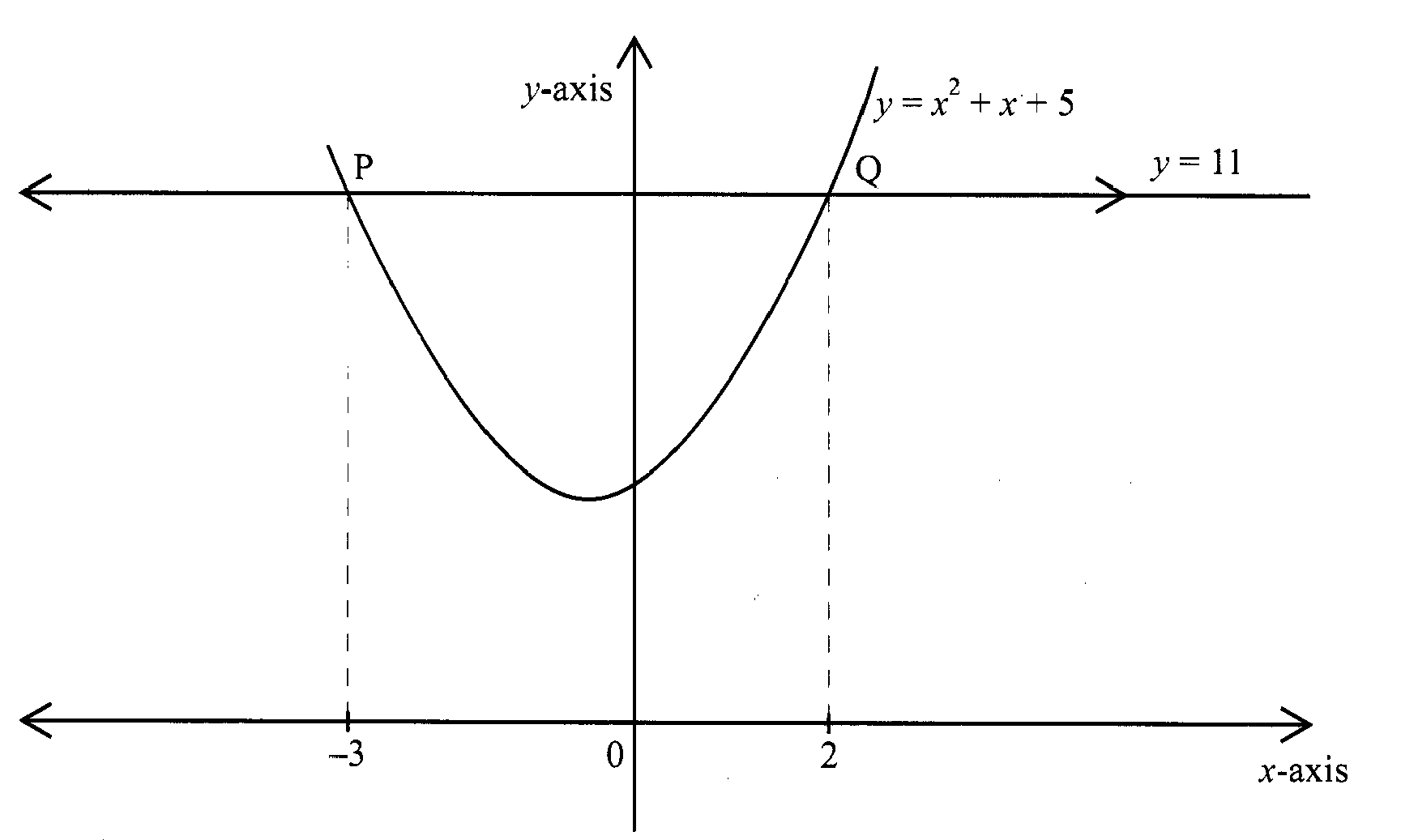 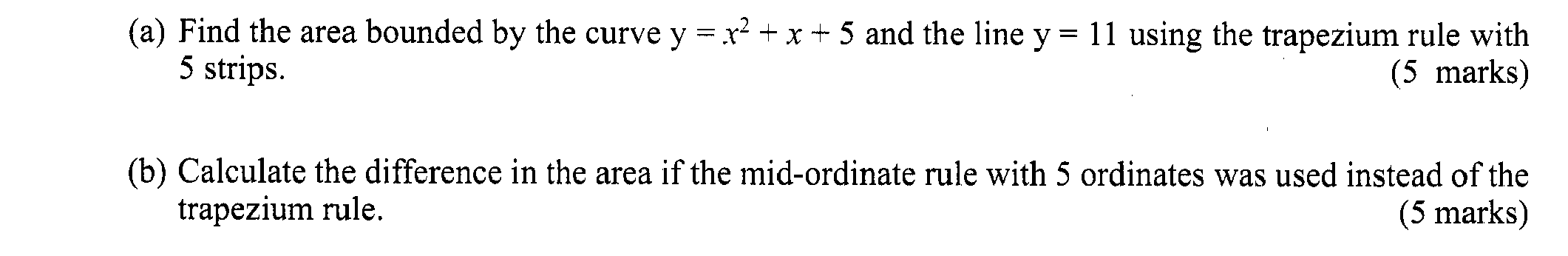 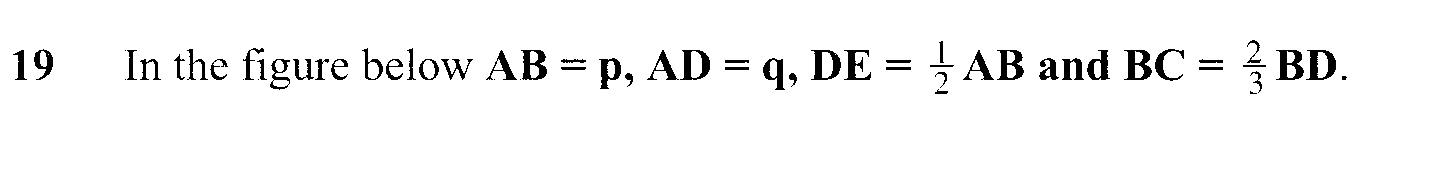 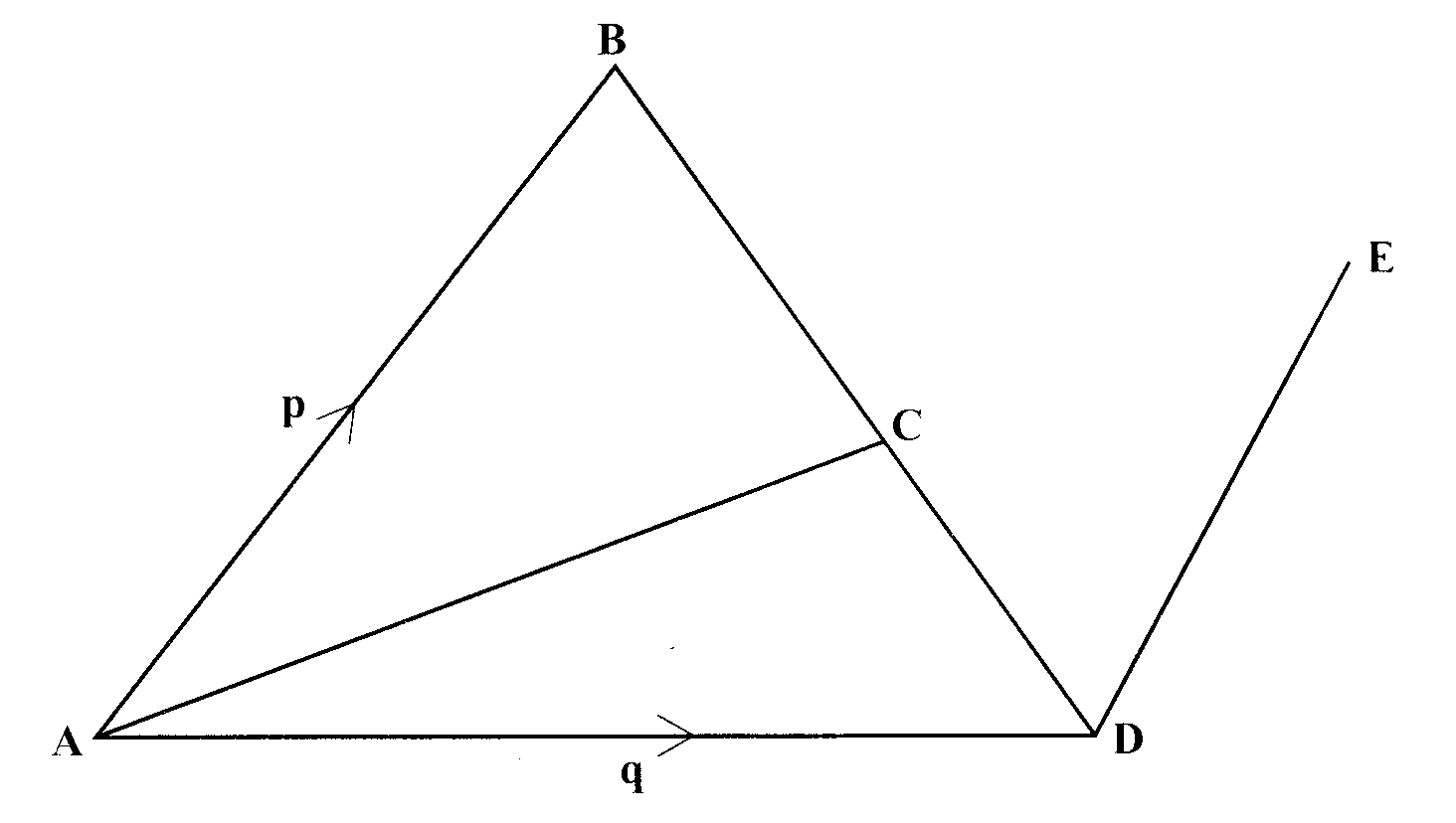 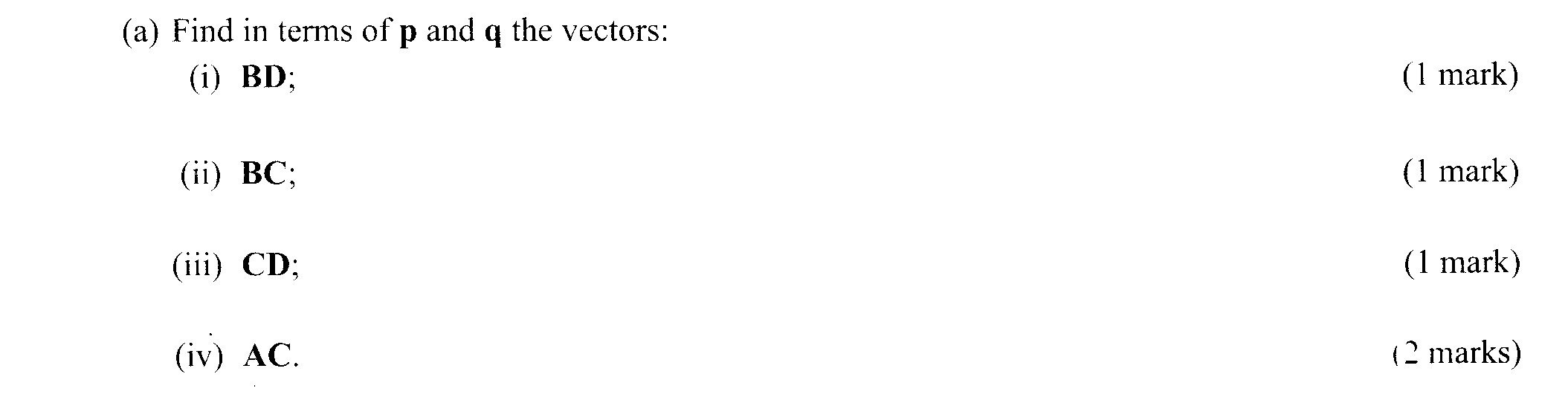 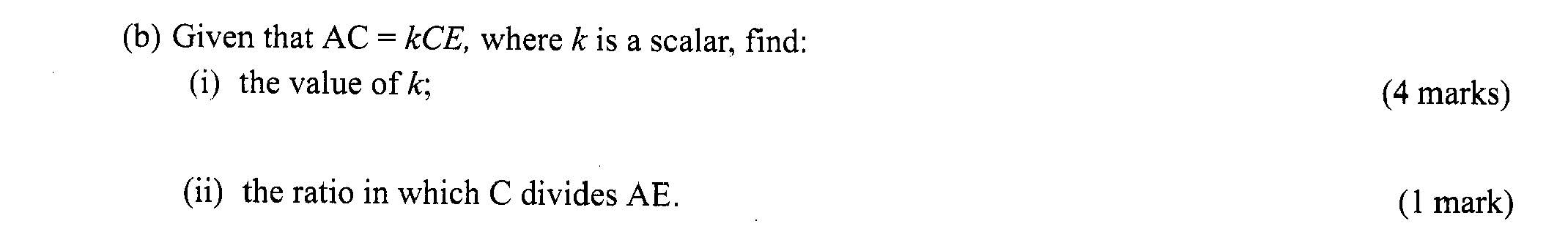 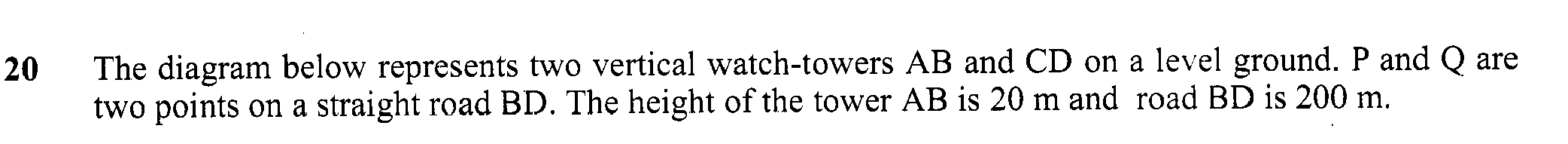 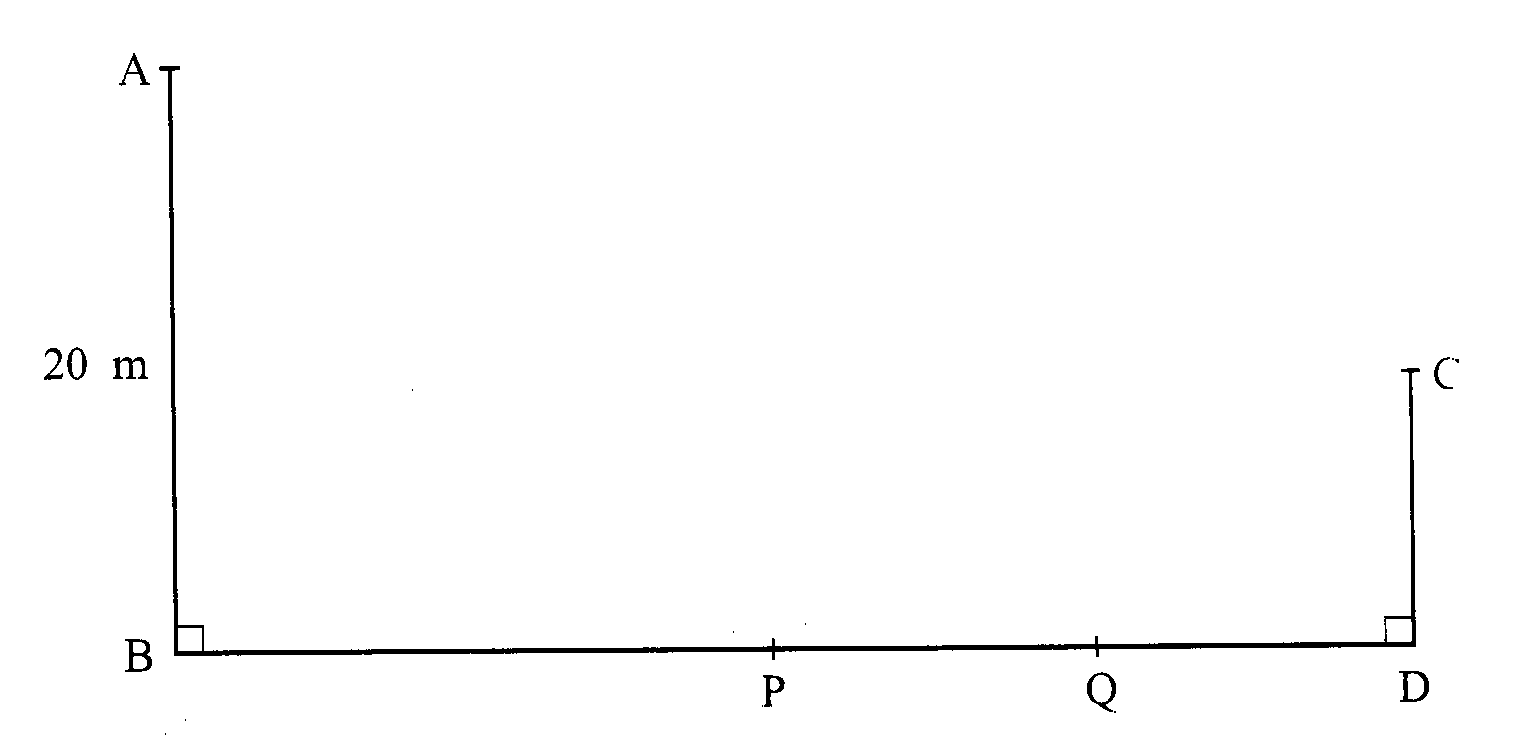 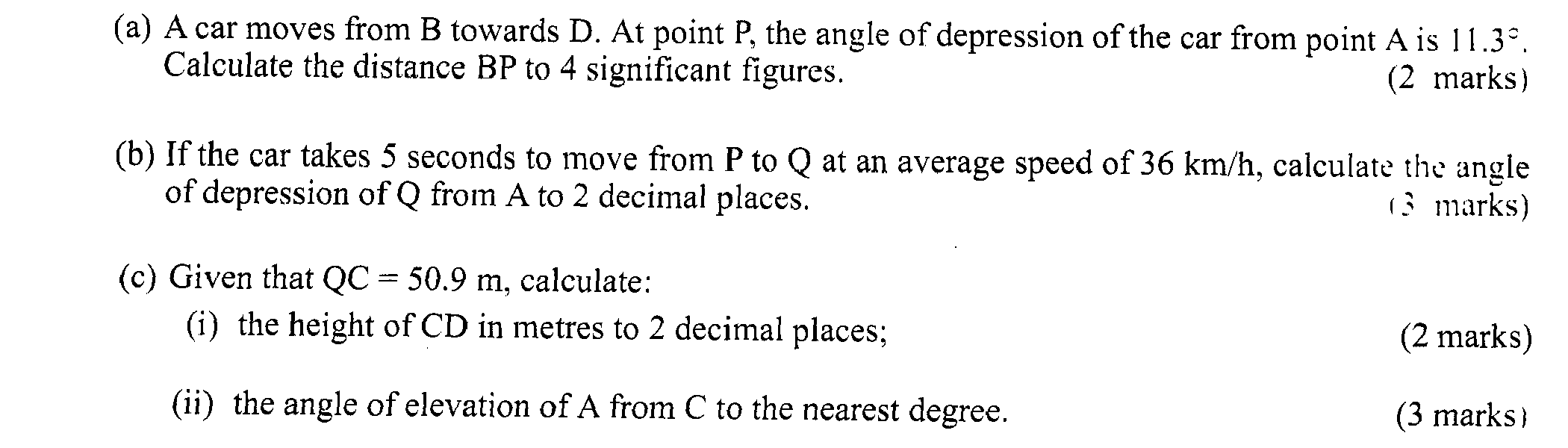 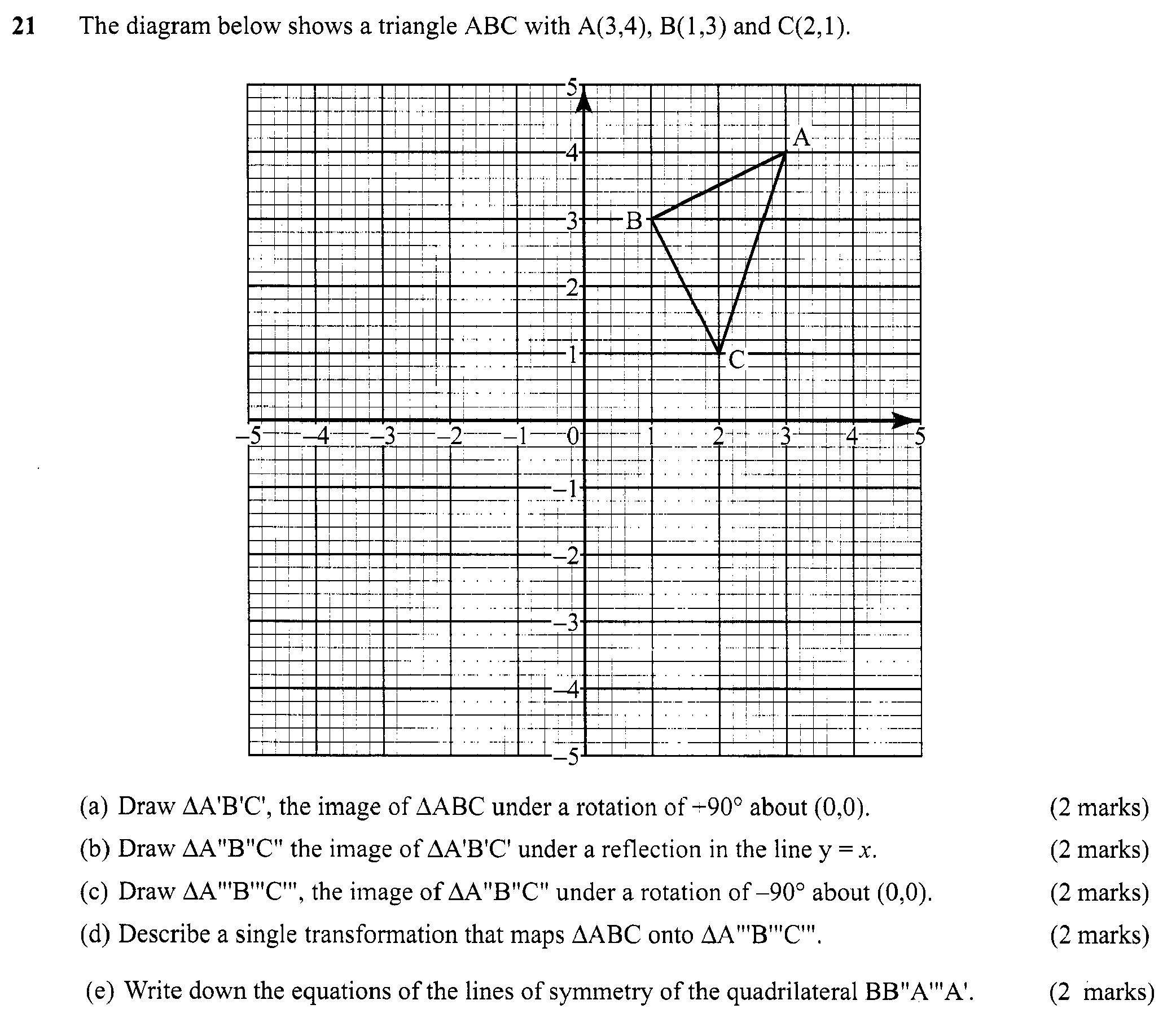 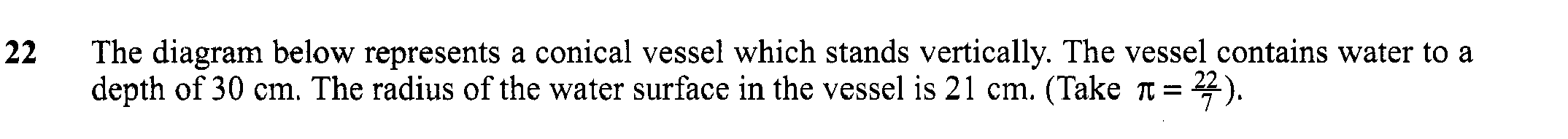 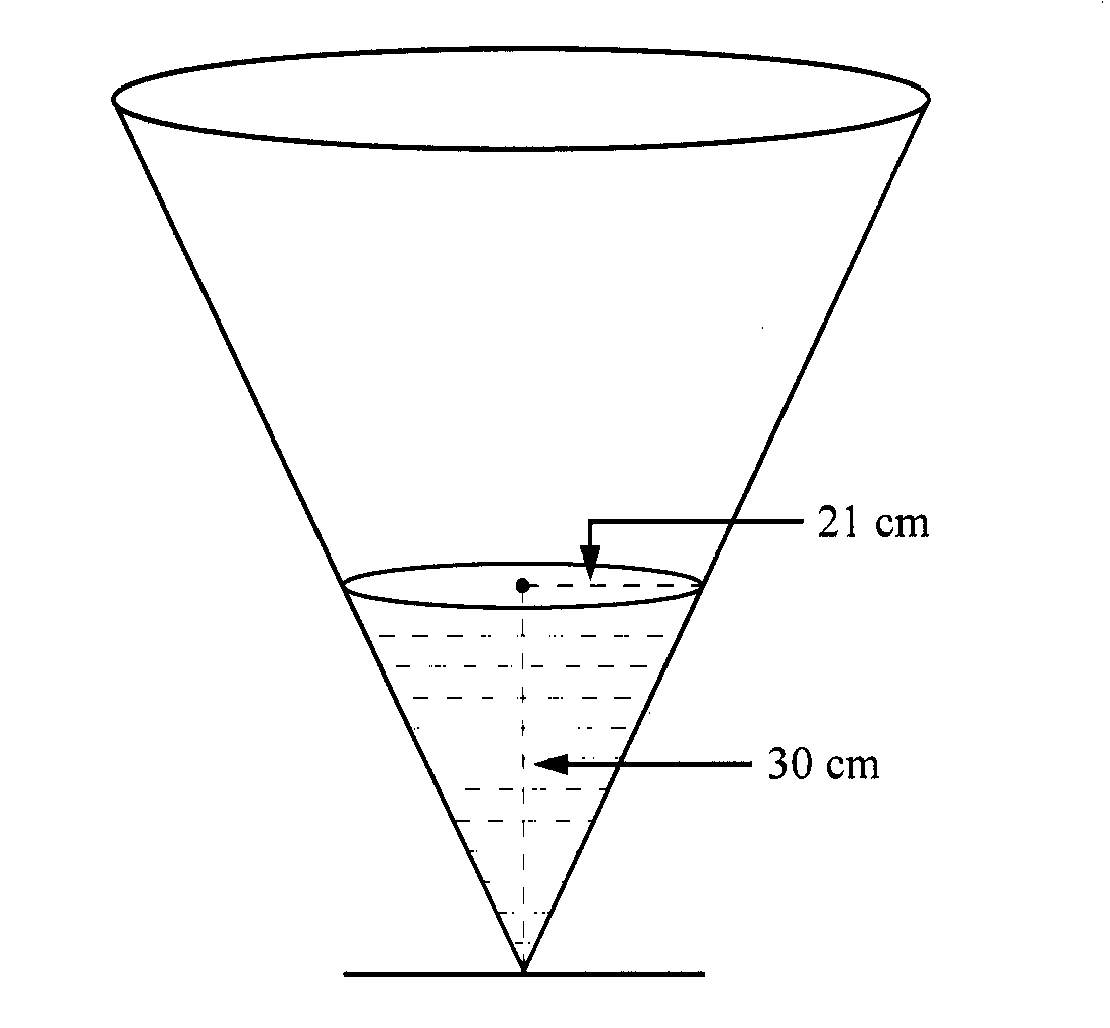 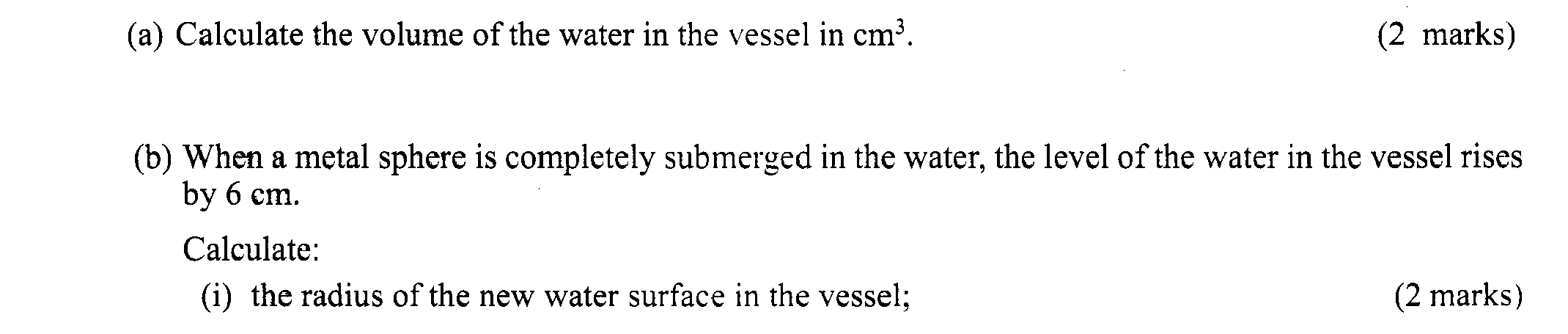 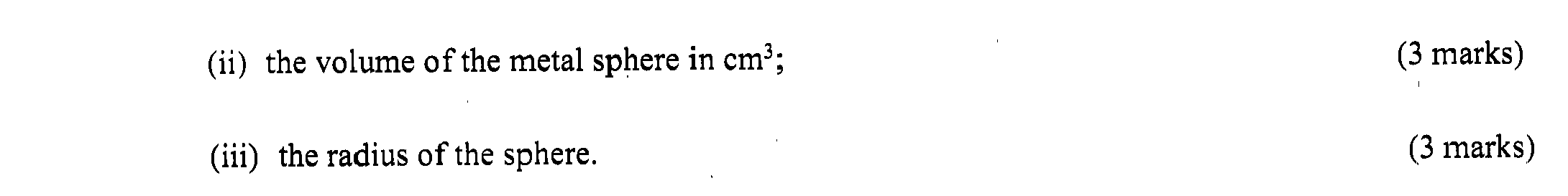 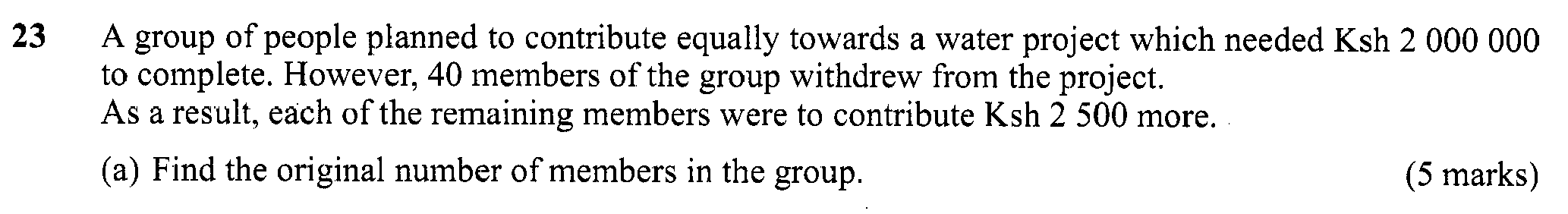 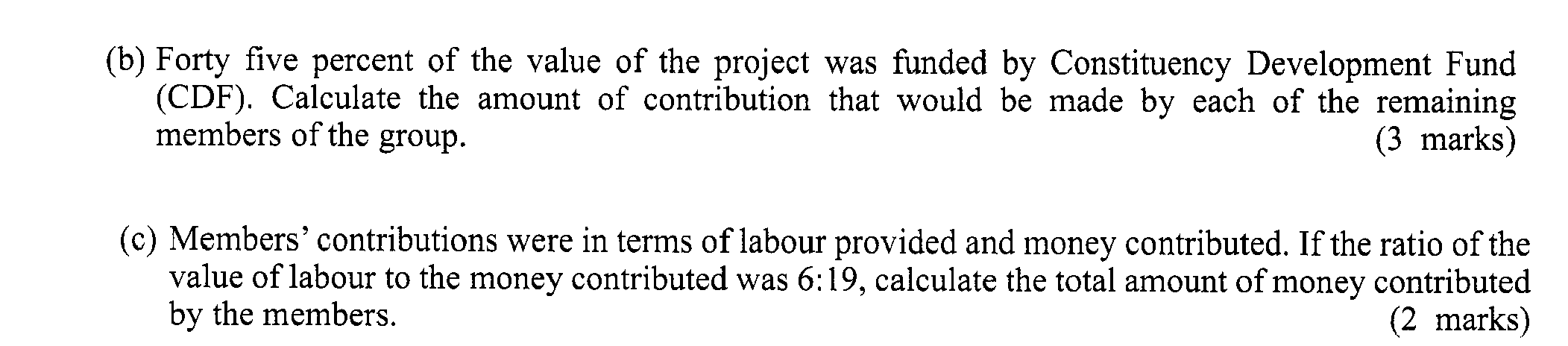 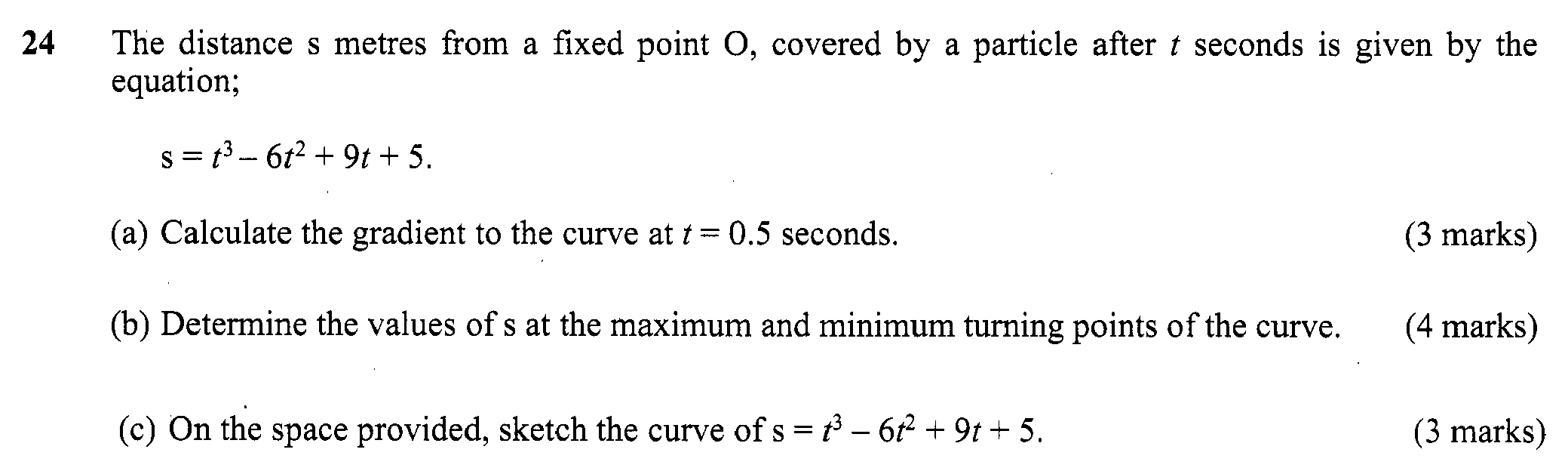 